MODULO PRESENTAZIONE PROGETTO 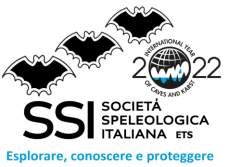 Archivi del Tempo - Bando 5x1000 SSIObiettivo del bando, rivolto ai Soci singoli e ai Soci gruppo della Società Speleologica Italiana ETS, è incentivare la ricerca speleologica indirizzata a concepire il territorio come un sistema dinamico, che consenta di interpretare un determinato paesaggio come il prodotto di una concatenazione di eventi le cui testimonianze sono conservate e leggibili, assai meglio che altrove, nei sistemi ipogei.PROGETTOTitolo del progetto………………………………………………………………………………………………………………………………Stato di attuazione 	□ Da avviare	□ In fase di svolgimento	□ ConclusoPeriodo di sviluppo……………………………………………………………………………………………………………………………..Luogo del progetto………………………………………………………………………………………………………………………………Organizzatore……………………………………………………………………………………………………………………………………..Descrizione del progetto e impianto metodologico.......…………………………………………………………………………………………………………………………………………………………………………………………………………………………………….…………………………………………………………………………………………………………………………………………………………….…………………………………………………………………………………………………………………………………………………………….…………………………………………………………………………………………………………………………………………………………….…………………………………………………………………………………………………………………………………………………………….…………………………………………………………………………………………………………………………………………………………….…………………………………………………………………………………………………………………………………………………………….…………………………………………………………………………………………………………………………………………………………….Allegati…………………………………………………………………………………………………………………………………………………Collaborazioni………………………………………………………………………………………………………………………………………Progetto interconnesso con programmi di educazione ambientale 	□ Si	□ NoSpecificare programma……………………………………………………………………………………………………………………..…………………………………………………………………………………………………………………………………………………………….Progetto interconnesso con programmi di sviluppo turistico sostenibile dei territori carsici    □ Si □ NoSpecificare programma……………………………………………………………………………………………………………………..…………………………………………………………………………………………………………………………………………………………….REFERENTE DI PROGETTOCognome ………………………………………………………		Nome……………………………………………………………Codice Fiscale………………………………………………		Residenza……………………………………………………E-mail ………………….…………………………………………		Telefono……………………………………………………….Socio SSI in regola con quota 2022 	□ Si	□ NoDATI DELL’ORGANIZZATORE:Associazione, Ente, Istituzione, ecc…………………………………………………………………………………………………Codice Fiscale………………………………………………………………………………………………………………………………….Sede Legale……………………………………………………………………………………………………………………………………..E-mail……………………………………………………………..		Telefono……………………………………………………..Socio SSI in regola con quota 2022	□ Si	□ NoIl modulo va compilato e inviato a segreteria@socissi.it entro e non oltre il 31 agosto 2022.Ad insindacabile giudizio del Consiglio Direttivo SSI sarà data priorità ai progetti, da avviare o già in fase di svolgimento, il cui impianto metodologico preveda eventuali interconnessioni con programmi di educazione ambientale, strutturati a qualsiasi livello, e/o con programmi di sviluppo turistico sostenibile dei territori carsici.A fine settembre coloro che si aggiudicheranno il bando verranno contattati dalla Segreteria e il progetto sarà pubblicato sul portale SSI.PRIVACY - FORMULA DI ACQUISIZIONE DEL CONSENSO DELL’INTERESSATO Nel rispetto del Regolamento Europeo 2016/679 (GDPR) il trattamento dei dati personali è effettuato dalla Società Speleologica Italiana ETS, con sede a Bologna, in via Zamboni 67, Bologna, in qualità di titolare del trattamento. Tali dati sono raccolti nel database della Società Speleologica Italiana ETS, gestiti elettronicamente e trattati con la massima riservatezza, unicamente per lo scopo del presente bando. In ogni momento potrai richiederne la modifica e l'eventuale cancellazione scrivendo all'indirizzo sopra riportato oppure via e-mail a info@socissi.it □ Do il consenso obbligatorio (Per un'informativa completa si rimanda al sito www.speleo.it) Data………………………………………….		Firma del referente……………………………………….